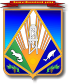 МУНИЦИПАЛЬНОЕ ОБРАЗОВАНИЕХАНТЫ-МАНСИЙСКИЙ РАЙОНХанты-Мансийский автономный округ – ЮграАДМИНИСТРАЦИЯ ХАНТЫ-МАНСИЙСКОГО РАЙОНАР А С П О Р Я Ж Е Н И Еот 23.04.2018                                                                                            № 396-рг. Ханты-МансийскО плане мероприятий по подготовке и празднованию 73-й годовщины Победыв Великой Отечественной войне 1941 – 1945 годов в Ханты-МансийскомрайонеВ целях подготовки и проведения мероприятий по празднованию 
73-й годовщины Победы в Великой Отечественной войне 
1941 – 1945 годов в Ханты-Мансийском районе:1. Утвердить план мероприятий по подготовке и празднованию 
73-й годовщины Победы в Великой Отечественной войне 1941 – 1945 годов в Ханты-Мансийском районе (далее – План) согласно приложению.2. Ответственным исполнителям Плана не позднее 14 мая 2018 года представить отчет в муниципальное казенное учреждение Ханты-Мансийского района «Комитет по культуре, спорту и социальной политике».	3. Опубликовать настоящее распоряжение в газете «Наш район» 
и разместить на официальном сайте администрации Ханты-Мансийского района.	4. Контроль за выполнением распоряжения возложить 
на заместителя главы Ханты-Мансийского района по социальным вопросам.Глава Ханты-Мансийского района                                               К.Р.МинулинПриложение к распоряжению администрацииХанты-Мансийского района                                                                                                                                                                  от 23.04.2018 № 396-рПЛАНмероприятий по подготовке и празднованию 73-й годовщины Победы в Великой Отечественной войне 1941 – 1945 годов в Ханты-Мансийском районе№п/пНаименование мероприятияМесто проведенияДата проведенияОтветственный исполнительКомитет по образованию администрации Ханты-Мансийского районаКомитет по образованию администрации Ханты-Мансийского районаКомитет по образованию администрации Ханты-Мансийского районаКомитет по образованию администрации Ханты-Мансийского районаКомитет по образованию администрации Ханты-Мансийского района1.Субботник «Память поколений»: организация работ по благоустройству мест проведения мемориальных акций, памятников, обелисковнаселенные пункты района апрель – май 2018 годакомитет по образованию; руководители образовательных организаций2.Встреча с ветеранами Великой Отечественной войны, участниками боевых действий, педагогами-ветеранами школнаселенные пункты районаапрель – май 2018 годакомитет по образованию; руководители образовательных организаций3.Проведение циклов уроков мужества «Они сражались за Родину!»населенные пункты районаапрель – май 2018 годакомитет по образованию; руководители образовательных организаций4.Конкурс рисунков «9 мая – День Победы!». Организация выставки рисунковнаселенные пункты районаапрель – май 2018 годакомитет по образованию; руководители образовательных организаций5.Участие обучающихся в акциях:«Букет Победы»;«Знамя Победы»;«Обелиск»-Почетный караул у Памятника;«Бессмертный полк»;Митинг «Будем помнить»;«Полевая кухня»;«Георгиевская ленточка»;«Спасибо за победу, ветераны»;«Вахта памяти»;«День Героев Отечества»населенные пункты районаапрель – май 2018 годакомитет по образованию; руководители образовательных организаций6.Изготовление планшетов с фотографиями и фамилиями участников Великой Отечественной войны для участия в митингах, посвященных Дню Победы населенные пункты районадо 5 мая 2018 годакомитет по образованию; руководители образовательных организаций7.Организация концертной программы в образовательных организациях, посвященной Дню Победынаселенные пункты районадо 7 мая 2018 годакомитет по образованию; руководители образовательных организацийКомитет экономической политики администрации Ханты-Мансийского районаКомитет экономической политики администрации Ханты-Мансийского районаКомитет экономической политики администрации Ханты-Мансийского районаКомитет экономической политики администрации Ханты-Мансийского районаКомитет экономической политики администрации Ханты-Мансийского района8.Тематическое оформление фасадов зданий, помещений, витриннаселенные пункты районадо 1 мая2018 годакомитет экономической политики,субъекты потребительского рынка9.Проведение ярмарочных мероприятий на тему: «Под мирным небом»населенные пункты районадо 9 мая 2018 годакомитет экономической политики;администрации сельских поселений; МАУ «Организационно-методический центр»; субъекты потребительского рынкаХанты-Мансийская районная общественная организация ветеранов (пенсионеров) войны, труда, Вооруженных Сили правоохранительных органовХанты-Мансийская районная общественная организация ветеранов (пенсионеров) войны, труда, Вооруженных Сили правоохранительных органовХанты-Мансийская районная общественная организация ветеранов (пенсионеров) войны, труда, Вооруженных Сили правоохранительных органовХанты-Мансийская районная общественная организация ветеранов (пенсионеров) войны, труда, Вооруженных Сили правоохранительных органовХанты-Мансийская районная общественная организация ветеранов (пенсионеров) войны, труда, Вооруженных Сили правоохранительных органов10.Месячник «Герои нашего времени»: «К Вам в дом – с добром» (посещение ветеранов на дому, чаепитие, поздравление с праздником, оказание посильной помощи) населенные пункты районаапрель – май 2018 годаобщественная организация ветеранов ХМР; первичные ветеранские организации11.«Время выбрало нас…» (выставка фотографий, семейных реликвий, документов предвоенного, военного и послевоенного времени)населенные пункты районаапрель – май 2018 годаобщественная организация ветеранов ХМР; первичные ветеранские организации12.Организация общего субботника (наведение порядка в местах захоронения ветеранов, участников Великой Отечественной войны, в местах проведения публичных мероприятий, шествий, облагораживание могил, памятников, обелисков)населенные пункты районаапрель – май 2018 годаобщественная организация ветеранов ХМР; первичные ветеранские организации13.Приобретение и распределение по первичным ветеранским организациям района венков и цветов для участия в церемониях возложения 9 маянаселенные пункты районаапрель 2018 годаобщественная организация ветеранов ХМР; первичные ветеранские организации14.Акция «Георгиевская ленточка» (распространение информации о георгиевской ленте (устно и в распечатке), вручение георгиевской ленточки)населенные пункты районадо 9 мая 2018 годаобщественная организация ветеранов ХМР; первичные ветеранские организации15.Вечер памяти «Нет, мы легких путей не искали» (встречи ветеранов, пенсионеров со школьниками и молодежью)населенные пункты районамай 2018 годаобщественная организация ветеранов ХМР; первичные ветеранские организации16.Подготовка и проведение праздничных мероприятий:участие в шествии «Бессмертный полк»;выступление на митинге 9 мая;возложение цветов и венков к памятникам и обелискам на аллеях Славы;посещение захоронений участников Великой Отечественной войны, возложение цветов;организация «Солдатского привала» с традиционной солдатской кашей…;чествование ветеранов, посещение на дому;праздничные концертно-развлекательные программы;вечер воспоминаний и любимых песен «Песни, опаленные войной»;вечерний просмотр старых фильмов о войне «Кинопередвижка»:«В 6 часов вечера поле войны»;«Небесный тихоход»;«Повесть о настоящем человеке»;«Жди меня» и дрнаселенные пункты района9 мая 2018 годаобщественная организация ветеранов ХМР; первичные ветеранские организацииМКУ ХМР «Комитет по культуре, спорту и социальной политике»МКУ ХМР «Комитет по культуре, спорту и социальной политике»МКУ ХМР «Комитет по культуре, спорту и социальной политике»МКУ ХМР «Комитет по культуре, спорту и социальной политике»МКУ ХМР «Комитет по культуре, спорту и социальной политике»17.Акция «Прочтите книгу о войне» д. Шапшаапрель – май 2018 годаМКУ ХМР «Комитет по культуре, спорту и социальной политике»;МКУ ХМР «ЦБС»18.Акция «Забота о ветеранах» п. Выкатнойапрель – май 2018 годаМКУ ХМР «Комитет по культуре, спорту и социальной политике»;МКУ ХМР «ЦБС»19.Фото-стенд «Они ковали Победу!» с. Цингалыапрель – май 2018 годаМКУ ХМР «Комитет по культуре, спорту и социальной политике»;МКУ ХМР «ЦБС»20.Выставка фотодокументов «А память священна!»с. Цингалыапрель – май 2018 годаМКУ ХМР «Комитет по культуре, спорту и социальной политике»;МКУ ХМР «ЦБС»21.Книжная выставка «Нам жить и помнить»с. Тюлиапрель – май 2018 годаМКУ ХМР «Комитет по культуре, спорту и социальной политике»;МКУ ХМР «ЦБС»22.Конкурс стихов «Слава тебе, победитель солдат!» п. Луговскойапрель – май 2018 годаМКУ ХМР «Комитет по культуре, спорту и социальной политике»;МКУ ХМР «ЦБС»23.Конкурс рисунков «Мир отстояли – мир сохраним» п. Луговскойапрель – май 2018 годаМКУ ХМР «Комитет по культуре, спорту и социальной политике»;МКУ ХМР «ЦБС»24.Книжные выставки: «Эта память верьте, люди, всей земле нужна!», «А вместо детства – война» п. Луговскойапрель – май 2018 годаМКУ ХМР «Комитет по культуре, спорту и социальной политике»;МКУ ХМР «ЦБС»25.Выставка книг о войне «Прочитать о войне, чтобы помнить»с. Батовоапрель – май 2018 годаМКУ ХМР «Комитет по культуре, спорту и социальной политике»;МКУ ХМР «ЦБС»26.Акция «Читаем книги о войне» п. Луговскойапрель – июнь 2018 годаМКУ ХМР «Комитет по культуре, спорту и социальной политике»;МКУ ХМР «ЦБС»27.Тематическая выставка «Война. Победа. Память» с. Троица2 мая 2018 годаМКУ ХМР «Комитет по культуре, спорту и социальной политике»;МКУ ХМР «ЦБС»28.Классный час «Пусть знают и помнят потомки» п. Луговской4 мая 2018 годаМКУ ХМР «Комитет по культуре, спорту и социальной политике»;МКУ ХМР «ЦБС»29.Выставка «Ради жизни на земле: поэзия и проза о Великой Отечественной войне»п. Сибирский4 мая 2018 годаМКУ ХМР «Комитет по культуре, спорту и социальной политике»;МКУ ХМР «ЦБС»30.Урок мужества «Этих дней не смолкнет Слава!» с. Цингалы4 мая 2018 годаМКУ ХМР «Комитет по культуре, спорту и социальной политике»;МКУ ХМР «ЦБС»31.Праздничный огонек для ветеранов трудового фронта и детей войны «Память не стереть годами» п. Выкатной4 мая 2018 годаМКУ ХМР «Комитет по культуре, спорту и социальной политике»;МКУ ХМР «ЦБС»32.Книжная выставка «Летопись мужества»п. Красноленинский6 мая 2018 годаМКУ ХМР «Комитет по культуре, спорту и социальной политике»;МКУ ХМР «ЦБС»33.Устный журнал «Мужали мальчишки в бою»п. Красноленинский6 мая 2018 годаМКУ ХМР «Комитет по культуре, спорту и социальной политике»;МКУ ХМР «ЦБС»34.Обзор литературы «Высок и свят их подвиг»п. Красноленинский6 мая 2018 годаМКУ ХМР «Комитет по культуре, спорту и социальной политике»;МКУ ХМР «ЦБС»35.Вечер «Поклонимся великим тем годам» п. Сибирский6 мая 2018 годаМКУ ХМР «Комитет по культуре, спорту и социальной политике»;МКУ ХМР «ЦБС»36.Презентация «И помнит мир, спасенный…» д. Согом6 мая2018 годаМКУ ХМР «Комитет по культуре, спорту и социальной политике»; МКУ ХМР «ЦБС»37.Тематический показ фильмов о Великой Отечественной войне «Равнение на Победу!» п. Выкатной7 мая 2018 годаМКУ ХМР «Комитет по культуре, спорту и социальной политике»;МКУ ХМР «ЦБС»38.Урок мужества «Давным-давно была война»с. Батово8 мая 2018 годаМКУ ХМР «Комитет по культуре, спорту и социальной политике»;МКУ ХМР «ЦБС»39.Вечер памяти «Остался в сердце вечный след войны! Слава тебе, солдат!» с. Кышик8 мая 2018 годаМКУ ХМР «Комитет по культуре, спорту и социальной политике»;МКУ ХМР «ЦБС»40.Беседа «Подвиг великий и вечный» п. Сибирский8 мая 2018 годаМКУ ХМР «Комитет по культуре, спорту и социальной политике»;МКУ ХМР «ЦБС»41.Литературно-музыкальный вечер «Долгое эхо войны»с. Тюли8 мая 2018 годаМКУ ХМР «Комитет по культуре, спорту и социальной политике»;МКУ ХМР «ЦБС»42.Информационные стенды: «Они не вернулись из боя», «Солдаты Победы», «Приближали, как могли» с. Селиярово9 мая 2018 годаМКУ ХМР «Комитет по культуре, спорту и социальной политике»;МКУ ХМР «ЦБС»43.Голубой огонек для ветеранов «Памяти негаснущей свеча»с. Троица9 мая 2018 годаМКУ ХМР «Комитет по культуре, спорту и социальной политике»;МКУ ХМР «ЦБС», СДК с. Троица44.Вечер отдыха для ветеранов «Поклонимся великим тем годам» с. Тюли9 мая 2018 годаМКУ ХМР «Комитет по культуре, спорту и социальной политике»;МКУ ХМР «ЦБС»45.Чтение стихов «Этих дней не смолкнет слава» (открытие торжественного митинга) с. Кышик9 мая 2018 годаМКУ ХМР «Комитет по культуре, спорту и социальной политике»;МКУ ХМР «ЦБС»46.Конкурс рисунков «Мы не хотим войны»п. Красноленинский9 мая 2018 годаМКУ ХМР «Комитет по культуре, спорту и социальной политике»;МКУ ХМР «ЦБС»47.Вечер-встреча «Это День Победы» п. Луговской9 мая 2018 годаМКУ ХМР «Комитет по культуре, спорту и социальной политике»;МКУ ХМР «ЦБС»48.Акция «Зажги свечу», праздничный салютп. Выкатной9 мая 2018 годаМКУ ХМР «Комитет по культуре, спорту и социальной политике»;МКУ ХМР «ЦБС»49.Тематический вечер «Так вспомним песни фронтовые»п. Выкатной9 мая 2018 годаМКУ ХМР «Комитет по культуре, спорту и социальной политике»;МКУ ХМР «ЦБС»50.Книжная выставка «Живые голоса военного времени» с. Кышик1 – 13 мая 2018 годаМКУ ХМР «Комитет по культуре, спорту и социальной политике»;МКУ ХМР «ЦБС»51.Фотовыставка портретов участников Великой Отечественной войны, ушедших с берегов Назыма «Вас помнят, вас знают, вами гордятся!» с. Кышик1 – 13 мая 2018 годаМКУ ХМР «Комитет по культуре, спорту и социальной политике»;МКУ ХМР «ЦБС»52.Информационный стенд «Юные герои сороковых» д. Согом1 – 13 мая 2018 годаМКУ ХМР «Комитет по культуре, спорту и социальной политике»;МКУ ХМР «ЦБС»53.Выставка книг «Великая Победа!» д. Согом1 – 13 мая 2018 годаМКУ ХМР «Комитет по культуре, спорту и социальной политике»;МКУ ХМР «ЦБС»54.Фото экспозиция «Помним и гордимся»п. Кедровый3 мая – 23 июня 2018 годаМКУ ХМР «Комитет по культуре, спорту и социальной политике»;МКУ ХМР «ЦБС»55.Фотовыставка «Нам не дано забыть подвиг земляков» п. Пырьях4 – 9 мая 2018 годаМКУ ХМР «Комитет по культуре, спорту и социальной политике»;МКУ ХМР «ЦБС»56.Книжная выставка «Великая Отечественная в именах и датах» п. Пырьях4 – 9 мая 2018 годаМКУ ХМР «Комитет по культуре, спорту и социальной политике»;МКУ ХМР «ЦБС»57.Выставка детских рисунков «Победа! Победа! Победа!»п. Выкатной5 – 10 мая 2018 годаМКУ ХМР «Комитет по культуре, спорту и социальной политике»;МКУ ХМР «ЦБС»58.Выставка рисунков «Война глазами детей»п. Выкатной7 – 9 мая 2018 годаМКУ ХМР «Комитет по культуре, спорту и социальной политике»;МКУ ХМР «ЦБС»59.Выставка экспонатов, документов и военных фотографий «Набат войны нам вновь стучит в сердца»с. Нялинское8 – 9 мая 2018 годаМКУ ХМР «Комитет по культуре, спорту и социальной политике»;МКУ ХМР «ЦБС»60.Выставка «Военное фото» п. Выкатной8 – 9 мая 2018 годаМКУ ХМР «Комитет по культуре, спорту и социальной политике»;МКУ ХМР «ЦБС»61.Тематический час для детей «От героев былых времен»  с. Нялинское15 июня 2018 годаМКУ ХМР «Комитет по культуре, спорту и социальной политике»;МКУ ХМР «ЦБС»Администрации сельских поселений Ханты-Мансийского районаАдминистрации сельских поселений Ханты-Мансийского районаАдминистрации сельских поселений Ханты-Мансийского районаАдминистрации сельских поселений Ханты-Мансийского районаАдминистрации сельских поселений Ханты-Мансийского районаСельское поселение ШапшаСельское поселение ШапшаСельское поселение ШапшаСельское поселение ШапшаСельское поселение Шапша62.Совместные заседания рабочей группы организационного комитета и первичных ячеек партии «Единая Россия»СП Шапшаежемесячно с 1марта по 8 мая 2018 годаадминистрация СП Шапша63.Благоустройство населенных пунктов и воинских захоронений муниципального образования к 73-летию Победы в Великой Отечественной войне 1941 – 1945 годов:СП Шапшапостоянноадминистрация СП Шапша63.проведение субботниковСП Шапшаконец апреля, начало маяадминистрация СП Шапша64.Организация поздравлений ветеранов Великой Отечественной войны и тружеников тылаСП Шапша5 – 9 мая 2018 годаадминистрация СП Шапша; МКУК «СДК и Д СП Шапша»65.Проведение спортивных и культурно-массовых мероприятий согласно плану СП Шапша20 апреля – 9 мая 2018 годаМКУК «СДК и Д СП Шапша»66.Размещение баннеровСП Шапша28 апреля 2018 годаМКУК «СДК и Д СП Шапша»67.Подготовка к проведению митингов в с. Зенково, д. Шапша, д. Яркис. Зенково, д. Шапша, д. Яркидо 7 мая 2018 годаадминистрация СП Шапша67.подготовка сценариев митингаСП Шапшадо 25 апреля 2018 годаМКОУ «СОШ д. Шапша»67.закрепление флагов на мемориалеСП Шапша8 мая 2018 годаМКУК «СДК и Д СП Шапша»67.проведение акции «Георгиевская лента»СП Шапша1 – 8 мая 2018 годаадминистрация СП Шапша67.формирование колонн, шествие к месту проведения митинговСП Шапша9 мая 2018 годаМКУК «СДК и Д СП Шапша»67.общественная акция-шествие «Бессмертный полк»СП Шапша9 мая 2018 годаМКУК «СДК и Д СП Шапша»67.организация почетного караула у обелисковСП Шапша9 мая 2018 годаМКУК «СДК и Д СП Шапша»67.приобретение цветов для вручения труженикам тылаСП Шапша5,9 мая 2018 годаМКУК «СДК и Д СП Шапша»67.отправка венков для возложения в с. ЗенковоСП Шапшадо 7 мая 2018 годаМКУК «СДК и Д СП Шапша»67.подготовка списков тружеников тылаСП Шапшадо 27 апреля 2018 годаадминистрация СП Шапша67.организация коллективного фотоСП Шапша9 мая 2018 годаМКУК «СДК и Д СП Шапша»68.Акция «Полевая кухня»СП Шапша9 мая 2018 годаадминистрация СП Шапша68.организация работы волонтеровСП Шапша9 мая 2018 годаМКОУ «СОШ д. Шапша»68.возложение цветов на могилы участников Великой Отечественной войныСП Шапша9 мая 2018 годаадминистрация СП Шапша69.Встреча участников фестиваля «Пробуждение» (проведение байк-шоу, внедорожный клуб «Сибирские волки»СП Шапша8 – 9 мая 2018 годаМКУК «СДК и Д СП Шапша»70.Встреча участников велопробегаСП Шапша9 мая 2018 годаадминистрация СП Шапша71.Проведение заседаний рабочей группы. Анализ проведенных мероприятий10 мая 2018 годаадминистрация СП Шапша72.Конкурс рисунков «Салют Победы»д. Шапша6 мая 2018 годаМКУК «СДК и Д СП Шапша»73.Праздничный концерт «Победы негасимый свет»д. Шапша8 мая 2018 годаМКУК «СДК и Д СП Шапша»74.Митинг «Слава героям Победы!»д. Шапша9 мая 2018 годаМКУК «СДК и Д СП Шапша»75.Акция «Полевая кухня»д. Шапша9 мая 2018 годаМКУК «СДК и Д СП Шапша»76.Акция «Бессмертный полк»СП Шапша9 мая 2018 годаМКУК «СДК и Д СП Шапша»; СК д. Ярки, СК с. Зенково77.Легкоатлетический забег «Кросс Победы»д. Ярки1 мая 2018 годаМКУК «СДК и СП Шапша»;СК д. Ярки78.Праздничный концерт «День Победы – как он был от нас далек»д. Ярки8 мая 2018 годаМКУК «СДК и Д СП Шапша»;СК д. Ярки79.Митинг «Память вечно жива»д. Ярки9 мая 2018 годаМКУК «СДК и Д СП Шапша»СК д. Ярки80.Акция «Полевая кухня»д. Ярки9 мая 2018 годаМКУК «СДК и Д СП Шапша»;СК д. Ярки81.Митинг «День Победы»с. Зенково9 мая 2018 годаМКУК «СДК и Д СП Шапша»;СК с. Зенково82.Праздничный концерт «Победа»с. Зенково9 мая 2018 годаМКУК «СДК и Д СП Шапша»;СК с. ЗенковоСельское поселение КышикСельское поселение КышикСельское поселение КышикСельское поселение КышикСельское поселение Кышик83.Санитарная очистка обелиска памяти погибшим землякам в годы Великой Отечественной войныс. Кышик30 апреля 2018 годаадминистрация СП Кышик;МУК «КСК с. Кышик»84.Акция-шествие «Бессмертный полк»с. Кышик9 мая 2018 годаадминистрация СП Кышик;МУК «КСК с. Кышик»85.Митинг «Чтобы помнили»с. Кышик9 мая 2018 годаМУК «КСК с. Кышик»86.Акция «Полевая кухня» с. Кышик9 мая 2018 годаМУК «КСК с. Кышик»87.Концерт «От героев былых времен», посвященный 73-й годовщине Победы в Великой Отечественной войнес. Кышик9 мая 2018 годаМУК «КСК с. Кышик»88.Вечер отдыхас. Кышик9 мая 2018 годаМУК «КСК с. Кышик»89.Торжественный салютс. Кышик9 мая 2018 годаМУК «КСК с. Кышик»90.Конкурс детского рисунка «Помним! Чтим! Гордимся»с. Кышик2 – 9 мая 2018 годаМУК «КСК с. Кышик»91.Цикл художественных фильмов, посвященных Великой Отечественной войнес. Кышик2 - 9 мая 2018 годаМУК «КСК с. Кышик»Сельское поселение ЛуговскойСельское поселение ЛуговскойСельское поселение ЛуговскойСельское поселение ЛуговскойСельское поселение Луговской92.Концерт «Мы этой памяти верны», посвященный 73-й годовщине Победы в Великой Отечественной войнеп. Луговской8 мая 2018 годаМБУК «Дружба» п. Луговской93.Всероссийская акция «Мужества вечный огонь», «Бессмертный полк»п. Луговской9 мая 2018 годаадминистрация СП Луговской;МБУК «Дружба» п. Луговской94.Акция «Полевая кухня»п. Луговской9 мая 2018 годаадминистрация СП Луговской;МБУК «Дружба» п. Луговской95.Митинг-реквием «Славе не меркнуть. Традициям жить»п. Луговской9 мая 2018 годаМБУК «Дружба» п. Луговской96.Тематическое театрализованное представление «Синий платочек»п. Луговской9 мая 2018 годаМБУК «Дружба» п. Луговской97.Тематическая программа «Разные судьбы – победа одна»д. Белогорье3 мая 2018 годаСДК д. Белогорье98.Тематический вечер «Не гаснет памяти свеча»д. Белогорье5 мая 2018 годаСДК д. Белогорье99.Акция «Бессмертный полк»д. Белогорье9 мая 2018 годаадминистрация СП Луговской;СДК д. Белогорье100.Митинг «Мы замолкаем, глядя в небеса»д. Белогорье9 мая 2018 годаСДК д. Белогорье101.Акция «Полевая кухня» – «Веселый привал»д. Белогорье9 мая 2018 годаадминистрация СП Луговской;СДК д. Белогорье102.Акция «Это нужно живым» (поздравление пенсионеров на дому) д. Белогорье9 мая 2018 годаСДК д. Белогорье103.Праздничный концерт «Что мне душу так тревожат песни той войны…!»д. Белогорье9 мая 2018 годаСДК д. Белогорье104.Праздничный концерт «Моя Весна, моя Победа!»п. Кирпичный8 мая 2018 годаСДК п. Кирпичный105.Конкурс рисунков «Должны смеяться дети и в мирном мире жить!»п. Кирпичный8 мая 2018 годаСДК п. Кирпичный106.Акция «Бессмертный полк»п. Кирпичный9 мая 2018 годаадминистрация СП Луговской;СДК п. Кирпичный107.Митинг «Никто не забыт, ничто не забыто!»п. Кирпичный9 мая 2018 годаСДК п. Кирпичный108.Акция «Полевая кухня»п. Кирпичный9 мая 2018 годаадминистрация СП Луговской;СДК п. Кирпичный109.Конкурсно-игровая программа «Готов Отчизне служить!»п. Кирпичный9 мая 2018 годаСДК п. Кирпичный110.Праздничный концерт «Победный май»с. Троица8 мая 2018 годаСДК с. Троица111.Концертная программа, посвященная 73-й годовщине Победы в Великой Отечественной войнес. Троица8 мая 2018 годаСДК с. Троица112.Выставка фотографий и документов военных лет «Война, Победа, Память!с. Троица8 – 9 мая 2018 годаСДК с. Троица113.Выставка поделок, рисунков к 9 мая «Подвигу лежит дорога в вечность»с. Троица8 – 9 мая 2018 годаСДК с. Троица114.Акция «Бессмертный полк»с. Троица9 мая 2018 годаадминистрация СП Луговской;СДК с. Троица115.Митинг-реквием с возложением цветов и венков к пятнику погибших земляков в годы Великой Отечественной войне «Этих дней не смолкнет слава»с. Троица9 мая 2018 годаадминистрация СП Луговской;СДК с. Троица116.Акция «Полевая кухня»с. Троица9 мая 2018 годаСДК с. Троица117.Народное гуляние «И снова май, салют, победа!», посвященное 73-й годовщине Победы в Великой Отечественной войнес. Троица9 мая 2018 годаСДК с. Троица118.Акция «Бессмертный полк»д. Ягурьях9 мая 2018 годаСДК д. Ягурьях119.Митинг – реквием с возложением цветов и венков к пятнику погибших земляков в годы Великой Отечественной войны «Память будет вечна!»д. Ягурьях9 мая 2018 годаадминистрация СП Луговской;СДК д. Ягурьях120.Акция «Полевая кухня»д. Ягурьях9 мая 2018 годаадминистрация СП Луговской;СДК д. Ягурьях121.Игровая программа «Эх, путь-дорожка!»д. Ягурьях9 мая 2018 годаСДК д. ЯгурьяхСельское поселение СелияровоСельское поселение СелияровоСельское поселение СелияровоСельское поселение СелияровоСельское поселение Селиярово122.Проведение субботника по очистке прилегающей к учреждению территориис. Селиярово6 мая 2018 годаадминистрация СП Селиярово;МКУК «СКК с. Селиярово»123.Проведение традиционного легкоатлетического кросса «Навстречу рекордам»с. Селиярово8 мая 2018 годаМКУК «СКК с. Селиярово»124.Акция «Георгиевская ленточка»с. Селиярово8 мая 2018 годаадминистрация СП Селиярово;МКУК «СКК с. Селиярово»125.Праздничный вернисаж «Весна Победы»с. Селиярово8 мая 2018 годаМКУК «СКК с. Селиярово»126.Оформление стенда на улице «Поклонимся великим тем годам …»с. Селиярово8 мая 2018 годаМКУК «СКК с. Селиярово»127.Выставка-инсталляция «Письма с фронта»с. Селиярово8 мая 2018 годаМКУК «СКК с. Селиярово»128.Организация и проведение общественной акции-шествия «Бессмертный полк»с. Селиярово9 мая 2018 годаАдминистрация СП СелияровоМКУК «СКК с. Селиярово»129.Организация и проведение митинга «Не прервется память поколений»с. Селиярово9 мая 2018 годаМКУК «СКК с. Селиярово»130.Праздничная концертная программа «Великая Победа»с. Селиярово9 мая 2018 годаМКУК «СКК с. Селиярово»Сельское поселение ГорноправдинскСельское поселение ГорноправдинскСельское поселение ГорноправдинскСельское поселение ГорноправдинскСельское поселение Горноправдинск131.Санитарная очистка, благоустройство памятника, мемориального комплекса «Аллея славы», братской могилыСП Горноправдинск1 – 8 мая 2018 годаадминистрация СП Горноправдинск; молодежный совет;волонтеры132.Посещение ветеранов на домуСП Горноправдинск1 – 8 мая 2018 годаСовет ветеранов поселка, волонтеры133.Мини-спектакль «Материнская память»п. Горноправдинск7 – 8 мая 2018 годамодельная «Библиотека семейного чтения» п. Горноправдинск134.Вечер-воспоминание по биографиям земляков-участников Великой Отечественной войны «Недетские» воспоминания детей войны и участников трудового фронта»п. Горноправдинск6 – 10 мая 2018 годаМодельная «Библиотека семейного чтения» п. Горноправдинск135.Выставка-память ко Дню Победы портретов участников Великой Отечественной войны «Их обжигала пламенем война»п. Горноправдинск1 – 20 мая 2018 годамодельная «Библиотека семейного чтения» п. Горноправдинск136.Музейная экспозиция «Минувших дней святая память»п. Бобровский8 мая 2018 годамодельная «Библиотека семейного чтения» п. Горноправдинск;библиотека-музей п. Бобровский137.Акция «Будем помнить…»п. Горноправдинск3 мая 2018 годаМБУК «КДЦ «Геолог» СП Горноправдинск»138.Молодежная патриотическая акция «Георгиевская ленточка»п. Горноправдинск5 мая 2018 годаМБУК «КДЦ «Геолог» СП Горноправдинск139.Выставка технического авиамоделирования «Первым делом, первым делом самолеты…», посвященная 73-й годовщине Победы в Великой Отечественной войнеп. Горноправдинск6 – 31 мая 2018 годаМБУК «КДЦ «Геолог» СП Горноправдинск»140.Спортивно-игровая программа «Школа молодого бойца»п. Горноправдинск6 мая 2018 годаМБУК «КДЦ «Геолог» СП Горноправдинск»141.Открытый турнир по баскетболу, посвященный Дню Победы, среди сельских поселений Шапша,   Бобровский Горноправдинск, п. Салымп. Горноправдинск6 мая 2018 годаМБУК «КДЦ «Геолог» СП Горноправдинск»142.Патриотическое мероприятие, посвященное 73-й годовщине Победы в Великой Отечественной войне.Акция ««Победа деда – моя победа!»п. Горноправдинск8 мая 2018 годаМБУК «КДЦ «Геолог» СП Горноправдинск»143.Всероссийская акция «Полевая кухня»п. Горноправдинск9 мая 2018 годаадминистрация СП Горноправдинск;МБУК «КДЦ «Геолог» СП Горноправдинск»;совет ветеранов144.Праздничный концерт «Памяти павших будьте достойны»п. Горноправдинск9 мая 2018 годаМБУК «КДЦ «Геолог» СП Горноправдинск»145.Митинг, посвященный 73-й годовщине Победы в Великой Отечественной войнеп. Горноправдинск9 мая 2018 годаМБУК «КДЦ «Геолог» СП Горноправдинск»146.Праздничное шествие к мемориальному комплексу «Аллея славы».Акция « Бессмертный полк»п. Горноправдинск9 мая 2018 годаадминистрация СП Горноправдинск;МБУК «КДЦ «Геолог» СП Горноправдинск»147.Торжественный митинг у мемориального комплекса «Аллея славы»п. Горноправдинск9 мая 2018 годаадминистрация СП Горноправдинск;МБУК «КДЦ «Геолог» СП Горноправдинск»148.Вечер отдыха для ветеранов «А память священна»п. Горноправдинск9 мая 2018 годаМБУК «КДЦ «Геолог» СП Горноправдинск»149.Салютп. Горноправдинск9 мая 2018 годаМБУК «КДЦ «Геолог» СП Горноправдинск»150.Легкоатлетическая эстафета, посвященная 73-летию Победы в Великой Отечественной войнеп. Горноправдинск12 мая 2018 годаМБУК «КДЦ «Геолог» СП Горноправдинск»151.Акция «Георгиевская ленточка»п. Бобровский8 – 9 мая 2018 годаТП Бобровский ДК «Строитель»152.Праздничный концерт «Все, что было не со мной, помню»п. Бобровский8 мая 2018 годаТП Бобровский ДК «Строитель»153.Мероприятия, посвященные 73-й годовщине Победы в Великой Отечественной войне (торжественное шествие, митинг, церемония возложения венков к обелиску погибшим воинам в Великой Отечественной войне)п. Бобровский9 мая2018 годаТП Бобровский ДК «Строитель»; совет ветеранов;средняя школа154.Акция «Бессмертный полк»п. Бобровский9 мая 2018 годаадминистрация СП Горноправдинск;ТП Бобровский ДК «Строитель»; библиотека155.Акция «Полевая кухня»п. Бобровский9 мая 2018 годаадминистрация СП Горноправдинск;ТП Бобровский ДК «Строитель»156.Вечер отдыха для тружеников тыла. Музыкальная развлекательная программа «Песни Победы»п. Бобровский9 мая 2018 годаТП Бобровский Дом культуры «Строитель»;совет ветеранов157.Акция «Георгиевская ленточка»д. Лугофилинская9 мая 2018 годаадминистрация СП Горноправдинск;ТП Лугофилинский клуб158.Акция «А память священна» (чествование ветеранов на дому)д. Лугофилинская9 мая 2018 годаТП Лугофилинский клуб159.Шествие «Бессмертный полк»д. Лугофилинская9 мая 2018 годаадминистрация СП Горноправдинск;ТП Лугофилинский клуб160.Тематический вечер «Все, что было не со мной, помню»д. Лугофилинская9 мая2018 годаТП Лугофилинский клуб161.Акция «Полевая кухня»д. Лугофилинская9 мая 2018 годаадминистрация СП Горноправдинск;ТП Лугофилинский клубСельское поселение ВыкатнойСельское поселение ВыкатнойСельское поселение ВыкатнойСельское поселение ВыкатнойСельское поселение Выкатной162.Легкоатлетический кроссСП Выкатной7 мая 2018 годаМУК «СДКиД» п. Выкатной; СДК с. Тюли163.Праздничная концертная программа, посвященная 73-й годовщине Победы в Великой Отечественной войнеСП Выкатной8 мая 2018 годаМУК «СДКиД» п. Выкатной;СДК с. Тюли164.Акция-шествие «Бессмертный полк»СП Выкатной9 мая 2018 годаадминистрация СП Выкатной;МУК «СДКиД» п. Выкатной; СДК с. Тюли165.Акция «Георгиевская ленточка»СП Выкатной9 мая 2018 годаадминистрация СП Выкатной;МУК «СДКиД» п. Выкатной; СДК с. Тюли166.Митинг, посвященный 73-й годовщине Победы в Великой Отечественной войнеСП Выкатной9 мая 2018 годаМУК «СДКиД» п. Выкатной;СДК с. Тюли167.Акция «Полевая кухня»СП Выкатной9 мая 2018 годаадминистрация СП Выкатной;совет ветеранов;«Молодая гвардия»Сельское поселение КрасноленинскийСельское поселение КрасноленинскийСельское поселение КрасноленинскийСельское поселение КрасноленинскийСельское поселение Красноленинский168.Санитарная очистка, благоустройство памятных мест, обелисков и прилегающей территориип. Красноленинский29 апреля 2018 годаМКОУ ХМР «СОШ п. Красноленинский»169.Организация волонтерской акциип. Красноленинский5 мая 2018 годаМКОУ ХМР СОШ п. Красноленинский170.Торжественный митинг с возложением цветови венков к обелискуп. Красноленинский9 мая 2018 годаадминистрация СП Красноленинский;МКОУ ХМР «СОШ п. Красноленинский»171.Общественная акция-шествие «Бессмертный полк» п. Красноленинский9 мая 2018 годаадминистрация СП Красноленинский;МКОУ ХМР «СОШ п. Красноленинский»172.Концертная программа, посвященная 73-й годовщине Победы в Великой Отечественной войнеп. Красноленинский9 мая 2018 годаМКУК «СДК п. Красноленинский»173.Акция «Полевая кухня» п. Красноленинский9 мая 2018 годаадминистрация СП Красноленинский;МКУК «СДК п. Красноленинский»174.Спортивные массовые поселенияп. Красноленинский9 мая 2018 годаМКУК «СДК п. Красноленинский»Сельское поселение НялинскоеСельское поселение НялинскоеСельское поселение НялинскоеСельское поселение НялинскоеСельское поселение Нялинское175.Благоустройство мемориальной доски и очистка прилегающей территориис. Нялинское апрель – май 2018 годаадминистрация СП Нялинское;МУК «СДК и Д» с. Нялинское176.Кинопоказы с. Нялинскоеапрель – май 2018 годаМУК «СДК и Д» с. Нялинское177.Концертная программа, посвященная 73-й годовщине Победы в Великой Отечественной войнес. Нялинское; п. Пырьях8 мая 2018 годаМУК «СДК и Д» с. Нялинское, сельский клуб п. Пырьях178.Выставки с. Нялинское; п. Пырьях8, 9 мая 2018 годаМУК «СДК и Д» с. Нялинское;СК п. Пырьях»179.Организация торжественных мероприятий с возложением цветов и венков к мемориальной доскес. Нялинское; п. Пырьях9 мая 2018 годаадминистрация СП Нялинское;МУК «СДК и Д» с. Нялинское;СК п. Пырьях 180.Общественная акция-шествие «Бессмертный полк»с. Нялинское; п. Пырьях9 мая 2018 годаадминистрация СП Нялинское;МУК «СДК и Д» с. Нялинское;СК п. Пырьях181.Акция «Полевая кухня»с. Нялинское;п. Пырьях9 мая 2018 годаадминистрация СП Нялинское;МУК «СДК и Д» с. Нялинское; СК п. Пырьях182.Работа торговых точекс. Нялинское; п. Пырьях9 мая 2018 годаиндивидуальные предприниматели183.Спортивные мероприятияс. Нялинское9 мая 2018 годаМУК «СДК и Д» с. Нялинское184.Торжественное мероприятие «Победы нашей негасимый свет»с. Нялинское9 мая 2018 годаадминистрация СП НялинскоеСельское поселение СибирскийСельское поселение СибирскийСельское поселение СибирскийСельское поселение СибирскийСельское поселение Сибирский185.Проведение субботников на территории сельского поселения Сибирскийп. Сибирский; с. Реполово; с. Батово3 – 7 мая 218 годаадминистрация СП Сибирский186.Подготовка цикла публикаций, посвященных празднованию 73-й годовщины Победы в Великой Отечественной войнеп. Сибирский5 – 8 мая 2018 годаМУК «КДЦ «Гармония» п. Сибирский187.Подготовка сценариев митингап. Сибирский; с. Реполово;с. Батово17 – 30 апреля 2018 годаМУК «КДЦ «Гармония» п. Сибирский; СДК с. Реполово;СДК с. Батово188.Праздничный концерт, посвященный 73-й годовщине Победы в Великой Отечественной войнеп. Сибирский; с. Реполово;с. Батово8 мая 2018 годаМУК «КДЦ «Гармония» п. Сибирский;СДК с. Реполово;СДК с. Батово189.Митинг, посвященный празднованию 73-й годовщины Победы в Великой Отечественной войнеп. Сибирский;с. Реполово; с. Батово9 мая 2018 годаадминистрация СП Сибирский;МУК «КДЦ «Гармония» п. Сибирский; СДК с. Реполово;СДК с. Батово;МКОУ ХМР «СОШ п. Сибирский»; МКОУ ХМР «СОШ с. Реполово»; МКОУ ХМР «СОШ с. Батово» 190.Акция-шествие «Бессмертный полк»п. Сибирский; с. Реполово; с. Батово9 мая 2018 годаадминистрация СП Сибирский;МУК «КДЦ «Гармония» п. Сибирский;СДК с. Реполово; СДК с. Батово; МКОУ ХМР «СОШ п. Сибирский»; МКОУ ХМР «СОШ с. Реполово»; МКОУ ХМР «СОШ с. Батово»191.Акция «Полевая кухня»п. Сибирский; с. Реполово; с. Батово9 мая 2018 годаадминистрация СП Сибирский;МУК «КДЦ «Гармония» п. Сибирский; СДК с. Реполово;СДК с. Батово; МКОУ ХМР «СОШ п. Сибирский»; МКОУ ХМР «СОШ с. Реполово»; МКОУ ХМР «СОШ с. Батово»192.Поздравление ветеранов на домуп. Сибирский; с. Реполово; с. Батово9 мая 2018 годаМУК «КДЦ «Гармония» п. Сибирский; СДК с. Реполово; СДК с. БатовоСельское поселение КедровыйСельское поселение КедровыйСельское поселение КедровыйСельское поселение КедровыйСельское поселение Кедровый193.Конкурс рисунков «Великая Победа!»п. Кедровый5 – 30 апреля 2018 годаМКУК «СДК и Д» СП Кедровый 194.Огонек «Спасибо скажем за Победу!»п. Кедровый7 мая 2018 годаМКУК «СДК и Д» СП Кедровый195.Флэш-моб, посвященный 73-й годовщине Победы в Великой Отечественной войне «Звезда Победы»п. Кедровый8 мая 2018 годаМКУК «СДК и Д» СП Кедровый 196.Митинг «Поклонимся великим тем годам»п. Кедровый9 мая 2018 годаадминистрация СП Кедровый;МКОУ ХМР «СОШ им. Макшанцева п. Кедровый»197.Шествие «Бессмертный полк»п. Кедровый9 мая 2018 годаадминистрация СП Кедровый;МКУК «СДК и Д» СП Кедровый198.Праздничный концерт, посвященный 73-й годовщине Победы в Великой Отечественной войне «Есть память, которой не будет конца»п. Кедровый9 мая 2018 годаМКУК «СДК и Д» СП Кедровый199.Акция «Полевая кухня»п. Кедровый9 мая 2018 годаадминистрация СП Кедровый;МКОУ ХМР «СОШ им. Макшанцева п. Кедровый»200.Праздничный концерт «Дорогою войны»с. Елизарово8 мая 2018 годасельский дом культуры с. Елизарово201.Акция-шествие с портретами ветеранов войны «Бессмертный полк»с. Елизарово9 мая 2018 годаадминистрация СП Кедровый;сельский дом культуры с. Елизарово202.Торжественный митинг «Живая память»с. Елизарово9 мая 2018 годаадминистрация СП Кедровый;сельский дом культуры с. Елизарово203.Акция «Полевая кухня»с. Елизарово9 мая 2018 годаадминистрация СП Кедровый;сельский дом культуры с. Елизарово204.Праздничная концертная программа, конкурсы, чаепитие «Долгожданный салют»с. Елизарово9 мая 2018 годасельский дом культуры с. ЕлизаровоСельское поселение ЦингалыСельское поселение ЦингалыСельское поселение ЦингалыСельское поселение ЦингалыСельское поселение Цингалы205.Совместные заседания рабочей группы организационного комитетас. Цингалыежемесячно с 4 апреля по 8 мая 2018 годаадминистрация СП Цингалы206.Проведение субботниковс. Цингалыконец апреля – начало маяадминистрация СП Цингалы207.Организация поздравлений ветеранов Великой Отечественной войны и тружеников тылас. Цингалы5 – 9 мая 2018 годаадминистрация СП Цингалы208.Проведение спортивных и культурно-массовых мероприятий согласно планус. Цингалы6 – 9 мая 2018 годаМКУК «СДК и Д с. Цингалы» 209.Размещение баннеровс. Цингалы28 апреля 2018 годаМКУК «СДК и Д с. Цингалы» 210.Санитарная очистка территории и памятных местс. Цингалыс 27 апреля по 7 мая 2018 годаМКОУ ХМР «СОШ с. Цингалы»;МКУК «СДКД с. Цингалы»211.Подготовка сценария митингас. Цингалыдо 25 апреля 2018 годаМКУК «СДК и Д с. Цингалы» 212.Закрепление флагов на мемориалес. Цингалы8 мая 2018 годаМКУК «СДК и Д с. Цингалы» 213.Музыкальное сопровождение 9 маяс. Цингалы9 мая 2018 годаМКУК «СДК и Д с. Цингалы» 214.Формирование колонн, шествие к месту проведения митинговс. Цингалы9 мая 2018 годаМКОУ ХМР «СОШ с. Цингалы»215.Организация почетного караула у обелисковс. Цингалы9 мая 2018 годаМКУК «СДК и Д с. Цингалы» 216.Вручение цветов труженикам тылас. Цингалы5, 9 мая 2018 годаМКУК «СДК и Д с. Цингалы» 217.Подготовка списков тружеников тылас. Цингалыдо 30 апреля 2018 годаадминистрация СП Цингалы218.Организация коллективного фотос. Цингалы9 мая 2018 годаМКУК «СДК и Д с. Цингалы»219.Организация работы волонтеровс. Цингалы9 мая 2018 годаМКОУ ХМР «СОШ с. Цингалы»220.Литературно-музыкальная композиция:«Мы выстояли, мы победили…»Чаепитие для ветеранов Великой Отечественной войны «Под песни русской армии»с. Цингалы9 мая 2018 годаМКУК «СДК и Д с. Цингалы» 221.Концертная программа «Русский солдат…»с. Цингалы8 мая 2018 годаМКУК «СДК и Д с. Цингалы»222.Акция «Бессмертный полк»с. Цингалы9 мая 2018 годаМКОУ ХМР «СОШ с. Цингалы»223.Митингс. Цингалы9 мая 2018 годаМКУК «СДК и Д с. Цингалы»224.Работа полевой кухнис. Цингалы9 мая 2018 годаМКУК «СДК и Д с. Цингалы»225.Литературно-музыкальная композиция «Мы выстояли, мы победили…»с. Цингалы9 мая 2018 годаМКУК «СДК и Д с. Цингалы»226.Чаепитие для ветеранов Великой Отечественной войныс. Цингалы9 мая 2018 годаМКУК «СДК и Д с. Цингалы»Сельское поселение СогомСельское поселение СогомСельское поселение СогомСельское поселение СогомСельское поселение Согом227.Фотовыставка «Все в кадре» д. Согом2 – 10 мая 2018 годаМКУК СП Согом «СДКиД»228.Конкурс рисунков, выставка рисунков «Седым победителям» д. Согом2 – 10 мая 2018 годаМКУК СП Согом «СДКиД»229.Радиоконцерт «Звучите, напевы Победы» д. Согом8 мая 2018 годаМКУК СП Согом «СДКиД»230.Общественная акция-шествие «Бессмертный полк» д. Согом9 мая 2018 годаМКОУ ХМР «СОШ д. Согом»231.Митинг, посвященный 73-й годовщине Победы в Великой Отечественной войнед. Согом9 мая 2018 годаМКУК СП Согом «СДКиД»;МКОУ ХМР «СОШ д. Согом»(в рамках совместной работы со школой)232.Работа полевой кухни «Солдатская каша» д. Согом9 мая 2018 годаМКОУ ХМР «СОШ д. Согом»233.Праздничный концерт «Когда умолкла музыка войны, то зазвучала музыка Победы»  д. Согом9 мая 2018 годаМКУК СП Согом «СДКиД»;МКОУ ХМР «СОШ д. Согом»;(в рамках совместной работы со школой)234.Кинопоказ художественных фильмов о войнед. Согом8 мая – 22 июня 2018 годаМКУК СП Согом «СДКиД»